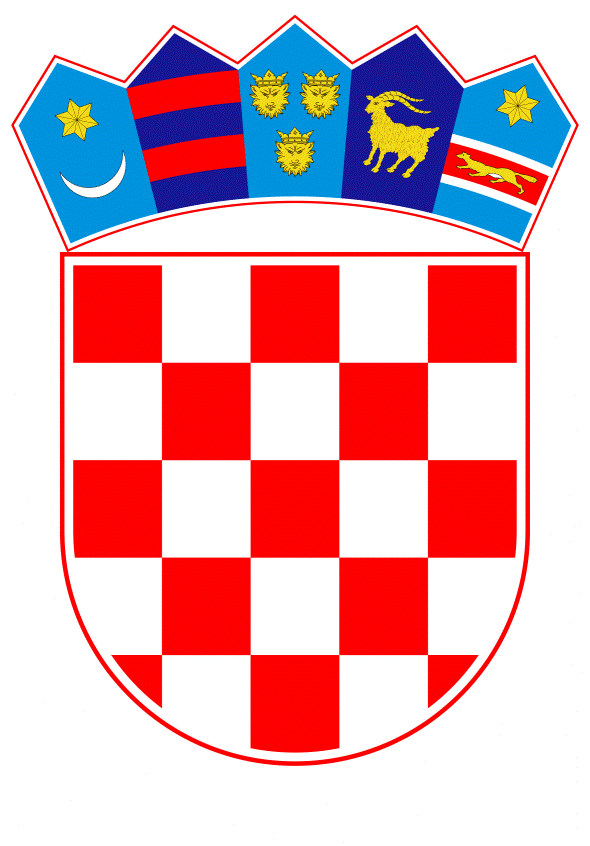 VLADA REPUBLIKE HRVATSKE               Zagreb, 4. siječnja 2024._________________________________________________________________________________________________________________________________________________________________________________________________________________________________PrijedlogNa temelju članka 31. stavka 3. Zakona o Vladi Republike Hrvatske („Narodne novine“, br. 150/11., 119/14., 93/16., 116/18. i 80/22.), a u vezi s člankom 10. stavka 5. Sporazuma o vodnogospodarskim odnosima između Vlade Republike Hrvatske i Vlade Republike Mađarske („Narodne novine“ - Međunarodni ugovori, broj 10/94.), Vlada Republike Hrvatske je na sjednici održanoj _____________                 donijela Z A K L J U Č A K1. 		Odobrava se Zapisnik o XXV. zasjedanju Stalne hrvatsko–mađarske komisije za vodno gospodarstvo, održanom od 3. do 5. listopada 2023. godine u Egeru, u Mađarskoj, u tekstu koji je Vladi Republike Hrvatske dostavilo Ministarstvo gospodarstva i održivog razvoja aktom, KLASA: 910-02/23-01/2, URBROJ: 517-09-1-3-23-49, od 28. prosinca 2023. 2. 	Obveze iz Zapisnika iz točke 1. ovoga Zaključka imaju prednost u godišnjem planiranju Hrvatskih voda. KLASA:URBROJ:Zagreb,_______________  2023.                                                                                                             PREDSJEDNIK                                                                                                mr. sc. Andrej PlenkovićOBRAZLOŽENJEVlada Republike Hrvatske i Vlada Republike Mađarske potpisale su Sporazum o vodnogospodarskim odnosima u Pečuhu, 10. lipnja 1994.  (u daljnjem tekstu: Sporazum),  koji je stupio na snagu u listopadu 1994. godine. Ugovor je sklopljen u interesu rješavanja vodnogospodarskih pitanja od zajedničkog interesa vezano uz uređenje vodotoka koji čine ili su presječeni zajedničkom državnom granicom.Uzimajući u obzir održavanje jedinstvenosti vodnogospodarskih odnosa i priznavajući iz te jedinstvenosti proizašla prava i obveze, stranke na osnovi odredaba Sporazuma rješavaju vodnogospodarska pitanja uključujući radove i djelatnosti koje utječu na stanje okoliša, na količinu i kakvoću voda, a koja su u interesu obiju strana ili u interesu jedne od njih te zahtijevaju usuglašene mjere s drugom strankom.Na temelju članka 10. Sporazuma stranke su osnovale Stalnu hrvatsko-mađarsku komisiju za vodno gospodarstvo za njegovo provođenje. U okviru predmetne Komisije djeluju četiri potkomisije (Potkomisija za sliv Dunava i Drave, Potkomisija za sliv rijeke Mure, Potkomisija za zaštitu kakvoće voda i Potkomisija za integralno upravljanje vodama).Navedene potkomisije su Komisiji na XXV. Zasjedanju održanom od 3. do 5. listopada 2023.  u Egeru, u Mađarskoj podnijele izvješće o svom radu između XXIV. i XXV. zasjedanja. Sukladno odredbi članka 10. stavak 5. Sporazuma, Komisija o svojem zasjedanju sastavlja zapisnik na oba jezika koji podnosi vladama na naknadno odobrenje. Uzevši u obzir navedeno, Vladi Republike Hrvatske se predlaže donošenje predmetnog zaključka o odobrenju Zapisnika o XXV. zasjedanju Stalne hrvatsko-mađarske komisije za vodno gospodarstvo.Predlagatelj:Ministarstvo gospodarstva i održivog razvojaPredmet:Prijedlog zaključka o odobrenju Zapisnika o XXV. zasjedanju Stalne hrvatsko-mađarske komisije za vodno gospodarstvo